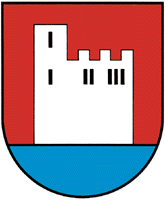 Chartagemäss § 4 des kant. Bürgerrechtsgesetzes und § 9 der Vollzugsverordnungzu unterzeichnen durch jeden volljährigen GesuchstellerIch anerkenne die demokratische und rechtsstaatliche Grundordnung der Schweiz und die grundlegenden Werte der schweizerischen Bundesverfassung wie die Menschenwürde, die Rechtsgleichheit und Gleichberechtigung von Mann und Frau, die Meinungsfreiheit und persönliche Freiheit jedes Menschen sowie das Gewaltmonopol des Staates. Ich halte mich an die Gesetze von Bund, Kanton und Gemeinde, kenne meine Rechte als Bürger und will alle Pflichten eines Bürgers gewissenhaft erfüllen.Datum:...................................................Unterschrift:…………………………………………………………………………….FamiliennameVornameAdresseWohnortNationalitätGeburtsdatum